Mandátní smlouvauzavřená níže uvedeného dne, měsíce a roku v souladu s ustanovením §1746 zák. č. 89/2012 Sb., občanský, v platném znění (dále jen „Smlouva“)mezi:Bc. Daniel ZídekIČ: 86663321se sídlem Pomněnková 172/3, 251 01 Říčany email: zidek@bkricany.cztel.: +420 775 619 993(dále jen „Mandatář“)a 2. základní škola Bezručova Říčany, příspěvková organizaceIČ: 63834243se sídlem Bezručova 94/19, Říčany 251 01jednající / zastoupená Mgr. Marií Lejčkovouemail: reditel@2zs.ricany.cztel.: +420 323 602 217(dále jen „Mandant“) (Mandant a Mandatář dále společně také jako „Strany“ a samostatně jako „Strana“)PreambuleMandant má zájem o poskytnutí služeb spočívajících ve výuce bruslení pro děti navštěvujcí výše uvedenou MŠ/ZŠ, odborně způsobilou osobou.Mandatář má v době konání výuky k dispozici ledovou plochu (či její příslušnou část) zimního stadionu v Říčanech na adrese Škroupova 1270, 251 01 Říčany (dále jen „zimní stadion“). Mandatář je současně oprávněn organizovat a provozovat zájmové a volnočasové aktivity pro děti a dospělé, což je jeho hlavní činnost. Předmět smlouvyMandatář se zavazuje pro Mandanta vykonávat činnost spočívající ve vedení výuky  bruslení pro děti z výše uvedené MŠ/ZŠ (dále jako „Výuka“). Výuka bude probíhat na ledové ploše zimního stadionu v Říčanech, a to na základě rozvrhu stanoveného pro jednotlivé skupiny žáků Mandanta. Rozvrh tvoří přílohu č. 1 této Smlouvy (dále jen „Rozvrh“). Mandant se zavazuje uhradit Mandatáři za Výuku Odměnu, specifikovanou v příloze č. 1 Smlouvy.Mandatář je oprávněn, v případě závažných technických problémů zimního stadionu v Říčanech, a/nebo v případě organizačních důvodů Mandatáře, odvolat konkrétní hodinu Výuky. V takovém případě bude odvolání hodiny Výuky bezodkladně oznámeno Mandantovi a bude mu po dohodě poskytnuta náhradní hodina Výuky.OdměnaMandant se zavazuje uhradit Mandatáři za poskytování Výuky odměnu specifikovanou v příloze č. 1 této Smlouvy (dále jen „Odměna“), a to jednorázově na základě faktury vystavené Mandatářem. Strany se dohodly na tom, že v případě předčasného ukončení Smlouvy z důvodu na straně Mandanta, uhradí Mandant Mandatáři vzniklou škodu. Škoda bude dle výslovné dohody Stran stanovena jako výše Odměny za neodučené hodiny Výuky, na kterou Mandatáři z důvodu předčasného ukončení Smlouvy nevznikne nárok. Doba trvání SmlouvyTato Smlouva se uzavírá na období od 22.11 2016 do 30. 6. 2017.Smlouva může být předčasně ukončena dohodou Stran nebo odstoupením od Smlouvy na základě zákona.  Povinnosti StranMandant se zavazuje:dopravit své žáky na ledovou plochu zimního stadionu v Říčanech tak, aby byli připraveni v šatně zimního stadionu vždy 5 minut před zahájením příslušné hodiny Výuky;před zahájením Výuky oznámit Mandatáři celkový počet dětí, a zda jsou všichni zdravotně způsobilí k výuce.žáci, kteří se zúčastní Výuky, budou mít povinně následující výbavu – odpovídající zimní oblečení vhodné k volnému pohybu na ledě, minimálně jedny rukavice, přiléhavou čepici, upravený účes kvůli bezpečnosti na ledě, vhodnou helmu (na zvážení rodičů), brusle.Mandant je povinen pojistit všechny žáky, kteří se účastní Výuky proti úrazu, seznámit je s provozním řádem zimního stadionu a dbát na dodržování tohoto řádu. Dále je Mandant povinen provádět dozor svých žáků v šatnách zimního stadionu, ve sprchách, doprovázet žáky na WC a dohlížet na žáky při přerušení bruslařského výcviku v rámci Výuky;zástupce Mandanta starší 18ti let bude přítomen po celou dobu Výuky, a pokud nebude zachován náležitý přehled o všech žácích (účastnících), může příslušnou  hodinu bruslení přerušit;zástupce Mandanta a nebruslící žáci budou mít povolen vstup k ledové ploše v průběhu provádění Výuky;zajistit, aby jeho žáci s sebou na Výuku nenosili žádné cenné předměty (mobily, řetízky, hodinky apod.).Mandatář se zavazuje:poskytovat Výuku s náležitou odbornou péčí a v souladu s případnými pokyny Mandanta a plnit závazky vyplývající z této Smlouvy osobně (prostřednictvím dostatečně odborně způsobilé osoby).v případě úrazu při Výuce zajistit poskytnutí první pomoci a v případě nutnosti zavolat záchrannou službu;převzít žáky při nástupu u vstupu na ledovou plochu od Mandanta a předat žáky po ukončení bruslařské Výuky po nástupu u vstupu na ledovou plochu Mandantovi. Mandatář nebo jeho zástupce je odpovědný za bezpečnost žáků předaných k Výuce, a to po celou dobu Výuky až do závěrečného nástupu.Mandatář je dále povinen zajišťovat Výuku pouze fyzickými osobami splňujícími požadavky odborné způsobilosti; zajistit přítomnost trenérů po dobu Výuky a odtrénovat všechny sjednané hodiny tak, jak je uvedeno v příloze č. 1 této Smlouvy;zajistit obvyklé pomůcky pro Výuku v přiměřeném počtu, odpovídajícímu počtu žáků účastnících se Výuky;Úroky z prodleníV případě, že Mandant poruší svou povinnost uhradit Mandatáři Odměnu, zavazuje se zaplatit Mandatáři úroky z prodlení stanovené na základě nařízení vlády č. 351/2013 Sb., kterým se stanoví výše úroků z prodlení podle občanského zákoníku.   Závěrečná ujednáníStrany se dohodly, že se jejich závazkový vztah, založený touto Smlouvou bude řídit zák. č. 90/2012 Sb., občanský zákoník, ve znění pozdějších předpisů. Tato Smlouva je vyhotovena ve dvou stejnopisech, z nichž Mandant a Mandatář obdrží každý po jednom vyhotovení.Veškeré změny Smlouvy a její ukončení může být prováděno pouze písemně.Příloha č. 1 tvoří součást této Smlouvy.Strany prohlašují, že si tuto Smlouvu přečetly, jejímu obsahu porozuměly a Smlouvu uzavírají svobodně a vážně.V Říčanech, dne 8. 12. 2016_____________________________Mgr. Marie Lejčková ředitelka školyV Říčanech, dne 14. 12. 2016_____________________________Bc. Daniel Zídekvedoucí lektor kurzuPříloha č 1. 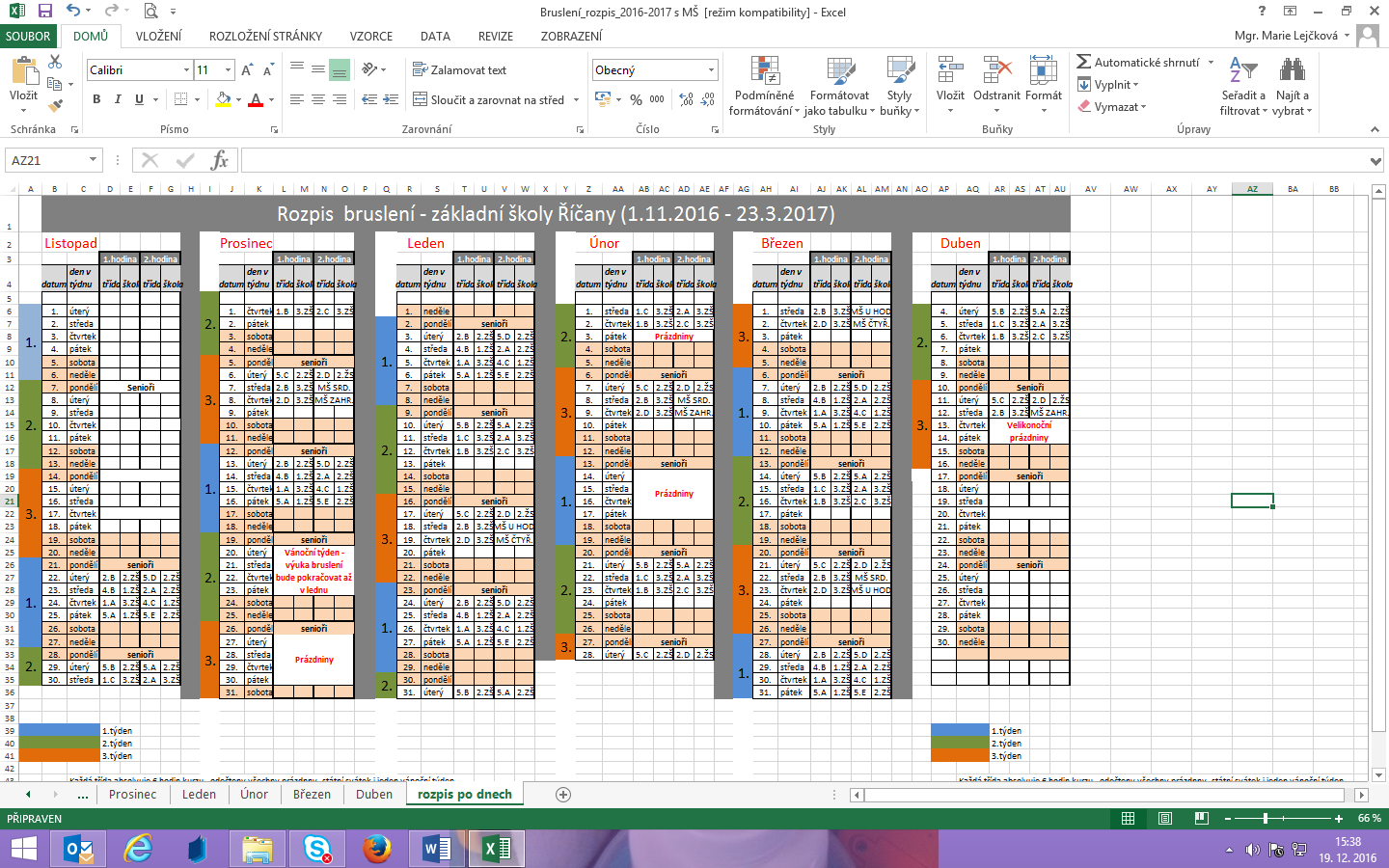 